Рабочая программа по русскому языку в 5 классе для учащихся с ОВЗ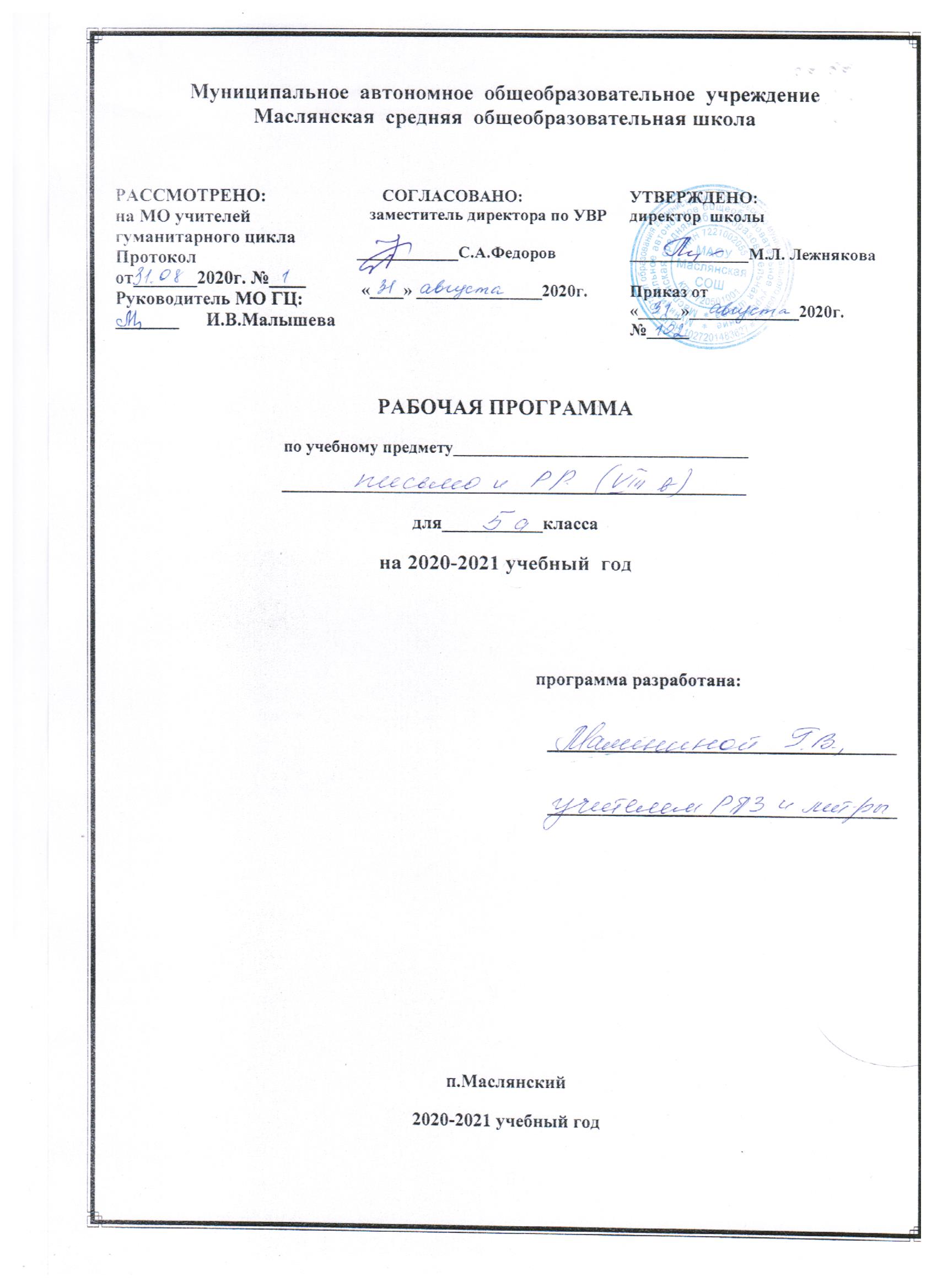 РАЗДЕЛ I. ПЛАНИРУЕМЫЕ РЕЗУЛЬТАТЫ ОБУЧЕНИЯЛичностные1) понимание русского языка как одной из основных национально-культурных ценностей русского народа; определяющей роли родного языка в развитии интеллектуальных, творческих и моральных качеств личности;2) уважительное отношение к родному языку, гордость за него;3) достаточный объем словарного запаса для выражения мыслей и чувств в процессе речевого общения;Метапредметные1) владение всеми видами речевой деятельности (понимание информации, владение разными видами чтения; умение воспроизводить  прослушанный или прочитанный текст с разной степенью развернутости; умение создавать устные и письменные тексты разных типов;2) способность правильно излагать свои мысли в устной и письменной форме; соблюдение основных правил орфографии и пунктуации в процессе письменного общения;3) применение приобретенных знаний, умений и навыков в повседневной жизни; способность использовать родной язык как средство получения знаний по другим учебным предметам;4) коммуникативно целесообразное взаимодействие с другими людьми в процессе речевого общения.Предметные1) представление об основных функциях языка, о роли родного языка в жизни человека и общества;2) понимание места родного языка в системе гуманитарных наук и его роли в образовании в целом;3) усвоение основ научных знаний о родном языке;4) опознавание и анализ основных единиц языкаРабочая программа  определяет два уровня овладения предметными результатами: минимальный и достаточный. Достаточный уровень освоения предметных результатов не является обязательным для всех обучающихся. Минимальный уровень является обязательным для всех обучающихся с умственной отсталостью.Минимальный и достаточный уровни усвоения предметных результатов по учебному предмету «Русский язык» на конец обучения школьников V класса:Раздел II. Содержание тем предметного курсаЗвуки и буквы. Текст (20 ч)Повторение.Звуки речи: гласные и согласные. Характеристика гласных (слогообразующая роль, ударные и безударные) и согласных (мягкие — твердые, звонкие — глухие). Буквенная азбука — алфавит. Знакомство с орфографическим словарем.Мягкие и твердые согласные. Их дифференциация. Обозначение мягкости согласных на письме буквами ь, е, ё, ю, я.Разделительный ь. Дифференциация слитного и раздельного произношения согласных и гласных в слогах (ля — лья).Употребление ь как показателя раздельного произношения согласного и гласного.Согласные звонкие и глухие. Их дифференциация. Установление несоответствия звука и буквы. Правописание звонких и глухих согласных на конце и в середине слова.Ударные и безударные гласные. Соответствие звука и буквы под ударением и несоответствие в безударной позиции. Введение термина орфограмма. Проверка написания безударной гласной. Непроверяемые безударные гласные.Различение текста и не текста. Определение темы текста. Заголовок. Выделение основной мысли.Предложение. Текст (23 ч)Предложение как единица речи. Его смысловая и интонационная законченность. Связь слов в предложении. Главные и второстепенные члены предложения.Отличие предложения от текста (с помощью предложения можно выразить мысль, с помощью текста — развить ее в двух и более предложениях). Деление текста на предложения. Границы предложений. Установление последовательности предложений в тексте. Связь предложений в тексте (нахождение местоимений и текстовых синонимов — без называния терминов).Слово. Текст)  Состав слова (37 ч)Корень и однокоренные слова.Правописание проверяемых безударных гласных, звонких и глухих согласных в корнях слов путем изменения формы слова или подбора однокоренных слов. Непроверяемые безударные гласные.Непроизносимые согласные в корне. Составление словаря слов с непроизносимыми согласными, размещение их по алфавиту. Двойные согласные в корне. Составление словаря с двойными согласными в корне. Наблюдение за единообразным написанием орфограмм в ряду однокоренных слов.Окончание. Связь слов в предложении с помощью окончания.Приставка. Наблюдение за изменением значения слова в зависимости от приставки. Составление словосочетаний, противоположных по значению (пришел на стадион — ушел со стадиона). Приставка и предлог. Их различение.Разделительныйъв словах с приставками.Суффикс. Изменение значения слова в зависимости от суффикса. Суффиксы с уменьшительно-ласкательным значением (-оньк- — -еньк-, -ушк- — -юшк-, -ик-и др.)Тема и основная мысль. Отражение темы или основной мысли в заголовке текста: о ком или о чем говорится в тексте (тема); что главное говорится о предмете темы (основная мысль). Выбор заголовка, отражающего тему или основную мысль («Ежик»,«Ежик-спаситель»). Части речи (65 ч)Слово как название предмета, его признака или действия. Части речи. Имя существительное, имя прилагательное, глагол. Их значение и вопросы как средство для выявления этих частей речи.Имя существительное (25). Значение в речи. Разделение существительных на слова различных смысловых категорий: люди, их профессии, животные, растения, явления природы, состояние и т. д.Существительные, близкие (предмет один, а слов много) и противоположные по значению. Упражнения в подборе синонимов и антонимов. Образование сравнительных оборотов с союзом как(один предмет похож на другой: глаза, как бусинки).Имена существительные собственные и нарицательные, одушевленные и неодушевленные.Большая буква в именах собственных. Адрес на конверте. Поздравительная открытка. Правильное написание названий праздников.Изменение имен существительных по числам.Род имен существительных. Мягкий знак после шипящих на конце слов у существительных женского рода.Изменение существительных по падежам (склонение). Склонение существительных в единственном числе с ударным окончанием.Выделение из предложений различных словосочетаний с именем существительным, постановка вопросов от главного слова к зависимому и определение падежа.Постановка существительных, стоящих в косвенных падежах, в начальную форму.Предлоги и падежи. Предлог и падежное окончание для связи слов в предложении. Упражнения в правильном выборе падежной формы существительного после предлога.Выделение опорных слов (существительных) в тексте и коллективное восстановление текста по плану и опорным словам.Практические упражнения в отборе примеров и фактов для развития основной мысли (из ряда предложенных).Имя прилагательное (16). Значение в речи (оценить предмет, определить его качественные стороны). Признаки, обозначаемые прилагательными: цвет, размер, форма, вкус, материал, из которого сделан предмет, его оценочная характеристика.Упражнения в образовании прилагательных от существительных.Прилагательные, близкие и противоположные по смыслу. Использование имен прилагательных для выражения сравнения (ласковый, как котенок), художественных определений (синее море), переносного значения (грозные тучи).Выделение из текста словосочетаний существительных с прилагательными и коллективное восстановление текста по опорным словосочетаниям.Род прилагательных. Его зависимость от рода имен существительных. Наблюдение за родовыми окончаниями.Подбор к существительным нескольких прилагательных по смыслу. Их согласование с существительным.Распространение предложений именами прилагательными.Упражнения в подборе прилагательных для описания предмета (на уровне словосочетаний) с опорой на сам предмет или картинку. Создание текста по опорным словосочетаниям.Глагол (13) Значение в речи.Семантические группы глаголов (глаголы движения, речи, мысли, труда, чувства).Изменение глаголов по временам. Употребление в речи глаголов различных временных категорий.Выделение из текста глаголов и коллективное восстановление текста по опорным словам.Дополнение текста фактами, подтверждающими основную мысль, с опорой на картинку или вопросы.Предложение. Текст (14 ч)Нераспространенное и распространенное предложения. Главные и второстепенные члены предложения (без деления на виды). Распространение предложения. Использование структурных схем с изменением порядка слов в предложении.Выделение из предложения словосочетаний. Постановка вопросов от главного слова к зависимому. Составление предложений с данными словосочетаниями.Наблюдение над интонацией предложения. Точка, вопросительный, восклицательный знаки в конце предложения.Выделение вопросительных слов в предложении. Составление вопросительных предложений с данными вопросительными словами и без них. Правильное интонирование.Упражнения в составлении восклицательных предложений. Интонация в восклицательном предложении.Составление диалогов (с опорой на картинку, текст, ситуацию). Определение речевых задач диалога: хотим узнать (спрашиваем), хотим сообщить (отвечаем, рассказываем).Логическое ударение в предложении (усиление голоса на отдельном слове или словосочетании). Наблюдение за изменением смысла предложения в зависимости от перемены места логического ударения. Паузы в связи со знаками препинания.Практическое знакомство с однородными членами предложения. Интонация перечисления.Структура текста. Части текста, красная строка. Расположение частей текста в соответствии с данным планом, деление текста на части по данному плану, связь частей и предложений в тексте с помощью слов однажды, вдруг, как-то раз. Работа с и формированным текстом.Повторение (11 ч)   Коллективное составление рассказа по серии сюжетных картин с обсуждением темы, средств связи предложений и частей текста. Озаглавливание текста в связи с выделенной темой. Запись текста на доске и в тетрадях.Свободный диктант. Озаглавливание текста с отражением его темы. Выделение опорных слов из каждой части. Наблюдение за выразительными средствами языка. Коллективная запись каждой  части с опорой на выделенные слова.Коллективное изложение зрительно воспринимаемого текста по данному плану и опорным словам. Обсуждение темы и основной  мысли. Отражение в заголовке идеи текста. Наблюдение за средствами связи и образными словами, использование их в качестве опорных слов. Запись текста на доске и в тетрадях.Коллективное составление рассказа по опорным словам с обсуждением темы, структуры текста и средств связи. Использование образных слов и выражений. Запись текста на доске и в тетрадях.(Составление рассказа по сюжетной картинке и данному плану с обсуждением темы, структуры текста, отбором словаря, построением предложений, использованием средств связи между ними. Озаглавливание рассказа. Коллективная запись начала рассказа с последующим самостоятельным воспроизведением частей текста (наиболее простых).Коллективное изложение текста, воспринятого на слух. Запись текста на доске и в тетрадях. Свободный диктант. Озаглавливание текста. Выделение опорных слов и средств связи из каждой части. Самостоятельная запись каждой части. Использование изобразительных средств языка.Изложение текста, воспринятого на слух, по плану, опорным словам и выделенным из текста средствам связи предложений Самостоятельная запись основной части.Составление текста письма к родственникам (друзьям). Анализ структуры письма. Отбор содержания и речевых средств для основной части письма. Коллективная запись на доске и в тетрадях.Словарь: адрес, беседа, библиотека, благодарю, герой, граница, до свидания, забота, здравствуй, каникулы, конверт, космос, космонавт, лестница, область, облако, огромный, однажды, охрана, пассажир, победа, север, столица, телефон, телевизор.Раздел III. Тематическое планирование уроков (170 часов)ПРИЛОЖЕНИЕКалендарно-тематическое планирование (5 ч в неделю – 170 ч)Минимальный уровень:Достаточный уровень:Развитие устной и письменной коммуникации на соответствующем возрасту уровне.Овладение способностью пользоваться устной и письменной речью для решения соответствующих возрасту коммуникативных задач.Решение орфографических задач, с опорой на схему (с помощью учителя).Определение и решение орфографических задач с опорой на правило.Списывание или письмо под диктовку текстов с применением правил проверки написания слов (с помощью учителя).Письмо под диктовку текстов с изученными орфограммами (45- 50 слов) с простым соблюдением знаков препинания.Умение производить разбор слова по составу с опорой на образец, схему. Образовывать слова с помощью приставок и суффиксов (с помощью учителя).Знание о составе слова, умение разбирать слова по составу с использованием опорных схем, образование однокоренных слов с новым значением с использованием приставок и суффиксов.Представление о грамматических разрядах слов, умение различать части речи по вопросу и значению. Называние отдельных грамматических категорий с опорой на схему.Определение и дифференциация частей речи по существенным признакам. Определение некоторых грамматических признаков у изученных частей речи по опорной схеме, вопросам учителя.Составление предложений (с помощью учителя).Составление простых предложений с опорой на картинку, схему.Составление рассказа по вопросам учителя, по картине, серии картин, материалам наблюдений (с помощью учителя).Написание небольших текстов (40 – 50 слов) с основной мыслью структуры высказывания и выбора необходимых языковых средств.Изложение по предложенному учителем плану (примерная тематика: из жизни животных, школьные дела, поступки учащихся).Написание изложений повествовательных и описательных текстов после предварительного разбора и предложенного учителем плана.Оформление деловых бумаг с опорой на образец (с помощью учителя).Оформление деловых бумаг.Пользование школьным орфографическим словарём.Пользование орфографическим словарём, справочными пособиями, информационными ресурсами Интернета.№темыкол-во часов1Звуки и буквы. Текст. 202Предложение. Текст.233Состав слова. 374Части речи. Текст. 115Имя существительное. 256Имя прилагательное 167Глагол.138Предложение. Текст. Главные и второстепенные члены предложения. 149Повторение 11170№урокаТема урокаКол-во часовДатаПисьмо и развитие речи  5 класс170ПовторениеЗвуки и буквы. Текст. 201Гласные и согласные. Алфавит.12Несовпадение звука и буквы в слове13Твердые и мягкие согласные перед Е, Ё. Ю,Я, И14Мягкий знак на конце и в середине слова 15Правописание слов с разделительным мягким знаком.16РР Различение текста и не текста17-8Парные звонкие и глухие согласные, их правописание на конце слова29Ударные и безударные гласные в слове.110-12Проверка безударных гласных в слове313РР Текст. Определение темы текста. Заголовок.114-15Звуки и буквы. Закрепление знаний. 216Контрольные вопросы и задания117-18Деловое письмо. Адрес.219-20Коллективное составление рассказа по серии картинок2Предложение. Текст. 2321Выражение в предложении законченной мысли122-23Распространение предложений224Порядок слов в предложении125Связь слов в предложении.126-27Главные и второстепенные члены предложения. Главные члены предложения. Сказуемое.228-29Главные члены предложения. Подлежащее.230-31Второстепенные члены предложения.232РР Текст. Отличие предложений от текста. Деление текста на предложения. 133Разные по интонации предложения. Наблюдение за знаками препинания в конце предложений.134Повествовательные предложения135Вопросительные предложения.136Восклицательные предложения.137-38Повествовательные, вопросительные и восклицательные предложения.239-40Предложение. Закрепление знаний.241Контрольные вопросы и задания142-43РР. Деловое письмо. Адрес2Состав слова. 3744Корень и однокоренные слова145-46Общее и различия  в значении однокоренных слов247Включение однокоренных слов в предложения.148Окончание. Окончание – изменяемая часть слова149Установление связи между словами с помощью окончания.150Приставка. Приставка как часть слова151Изменение значения слова в зависимости от приставки152-53Приставка и предлог254Суффикс. Суффикс как часть слова155Изменение значения слова в зависимости от суффикса156-58Правописание безударных гласных в корне.Изменение формы слова для проверки безударной гласной в корне359Единообразное написание гласных в корне однокоренных слов160Слово-корень с ударной гласной161-62Проверяемые и проверочные слова в группе однокоренных слов263-65Проверка безударных гласных в корне слова366-67Правописание парных звонких и глухих согласных в корне. Изменение формы слова для проверки парных звонких и глухих согласных в корне268Единообразное написание парных звонких и глухих согласных в корне однокоренных слов169-70Проверка парных звонких и глухих согласных в корне слов271-72Проверяемые гласные и согласные в корне273Непроверяемые написания в корне174-75Единообразное написание корня в группе однокоренных слов276-77Состав слова. Закрепление знаний.278Контрольные вопросы и задания.179-80РР. Деловое письмо. Поздравление2Части речи. Текст. 1181-82Названия предметов, действий, признаков.283Понятие о частях речи. Существительное.184Глагол185Прилагательное.186-88Различение частей речи по вопросу и значению389-90Употребление разных частей речи в предложении и тексте.291Контрольные вопросы и задания.1Имя существительное. 2592Значение существительных в речи193-94Одушевленные и неодушевленные существительные295-96Собственные и нарицательные существительные297-98Правописание имен собственных299Текст. Тема и основная мысль текста.1100Изменение существительных по числам.Понятие о единственном и множественном числе существительных1101Употребление существительных в единственном и множественном числе1102Изменение существительных по числам1103Род существительных.Знакомство с понятием рода.1104Существительные мужского рода1105Существительные женского рода1106Существительные среднего рода1107-108Различение существительных по родам2109-110Существительное. Закрепление знаний.2111-112Контрольные вопросы и задания.2113-114РР Деловое письмо. Поздравление.2115-116РР Коллективное изложение текста2Имя прилагательное 16117Значение прилагательных в речи1118-119Различение признаков, обозначаемых прилагательными2120Изменение прилагательных по родамЗависимость рода прилагательных от рода существительных1121Окончания прилагательных мужского рода1122Окончания прилагательных женского рода1123Окончания прилагательных среднего рода1124-125Окончания прилагательных мужского, женского и среднего рода2126-127Изменение прилагательных по родам2128-129Прилагательное. Закрепление знаний.2130Контрольные вопросы и задания.1131-132РР Деловое письмо. Записка2Глагол.13133Значение глаголов в речи1134Различение действий, обозначаемых глаголами1135Изменение глаголов по временамНастоящее время глагола1136Прошедшее время глагола1137Будущее время глагола1138-139Различение глаголов по временам2140РР Текст. Отбор примеров и фактов для подтверждения основной мысли1141-142Глагол. Закрепление знаний.2143Контрольные вопросы и задания.1144-145РР Коллективное изложение текста, воспринятого на слух, по данному началу и опорным словам.2Предложение. Текст. Главные и второстепенные члены предложения. 14146-147Главные члены предложения.2148-149Второстепенные члены предложения2150Нераспространенные и распространенные предложения.Различение нераспространенных и распространенных предложений1151Распространение предложений1152Однородные члены предложений.Знакомство с однородными членами предложения1153-154Дополнение предложения однородными членами.2155-156Предложение. Закрепление знаний.2157Контрольные вопросы и задания.1158-159РР Деловое письмо. Записка2Повторение 11160-161Состав слова2162-163Существительное2164Прилагательное1165Глагол 1166Предложение1167Текст1168-169РР Деловое письмо. Письмо2170Итоговый урок1